REQUEST FOR PROPOSAL E-rate Funding Year DEFINITION OF TERMS	28-DAY WAITING PERIOD: The minimum time period an applicant is required to wait after posting the FCC Form 470 before entering into any contract with a service provider.APPLICANT: The entity applying for universal service support. In the Schools and Libraries Program the entity is a school, library, consortium, or other eligible entity that files program forms.BILLED ENTITY NUMBER (BEN): A unique number assigned by USAC to each billed entity (school, library, or consortium) that pays for services.BILLED ENTITY: The entity that receives the bill and pays for the supported service. A billed entity may be different from the physical location being supported.CATEGORY ONE SERVICES (Cat 1): Services used to connect broadband or internet to eligible locations, or services that provide the basic conduit access to the internet. Data transmission services and internet access, and voice services are category one services.CATEGORY TWO BUDGET: Starting with FY2015, applicants applying for category two services will be limited to a five year pre-discount budget for those services.CATEGORY TWO SERVICES (Cat 2): Internal connections services needed to enable high-speed broadband connectivity and broadband internal connections components. Category two includes local area networks/ wireless local area networks (LAN/ WLAN), internal connections components, basic maintenance of internal connections components, and managed internal broadband services.CHILDREN’S INTERNET PROTECTION ACT (CIPA): A law that mandates certain internet safety policy and filtering requirements for recipients of E-rate Program discounts for services other than telecommunications services.DARK FIBER INCLUDING INDEFEASIBLE RIGHTS OF USE (IRU): The E-rate applicant leases capacity (i.e. a specific number of fiber strands) on a provider-owned and maintained fiber network. The applicant pays separately for modulating equipment to light the fiber in order to transmit data over that fiber. The maintenance and operations (M&O) charges related to leased dark fiber service can be the responsibility of the service provider or the applicant dependent on the terms of the contractual agreement. DOCUMENT RETENTION: Applicants and service providers must retain documentation related to the application for, receipt, and delivery of discounted services for at least 10 years from the last date of service delivery.FCC FORM 470: The description of services requested and certification form is an FCC form that schools and libraries complete to request services and establish eligibility. FCC FORM 471 FILING WINDOW: The period generally between mid- January and mid-March (prior to the start of the funding year) when forms filed are treated as having been received on the same day and are considered for funding before any other forms filed after the window closes.FCC FORM 471: The services ordered and certification form is an FCC form that schools and libraries use to report services ordered and discounts requested for those services. FCC FORM 472 (BEAR): The billed entity applicant reimbursement form is an FCC form that schools and libraries submit to USAC after paying for services in full, to request reimbursement for the discount on those services.FCC FORM 474 (SPI): The service provider invoice form is an FCC form that service providers submit to request reimbursement for discounted eligible services already provided to the schools or libraries on their customer bills.FUNDING YEAR: The funding year is a time during which program support is being provided. The Funding Year begins July 1 and ends June 30 of the following calendar year.INVOICE: A statement or document that (1) service providers submit to USAC after they have provided or completed service to the applicant or (2) applicants submit to USAC after they have paid for services in full. Invoices are submitted using FCC Form 474 (service providers) or FCC Form 472 (applicants).LIT FIBER: A fiber-based broadband service where the service provider owns and manages the network, and the E-rate applicant pays a recurring fee to have data transported over the network.LOCAL AREA NETWORK (LAN): A voice, data, and/or video network that provide connections generally within an eligible school or library to other locations within the school or library.LOWEST CORRESPONDING PRICE (LCP): The lowest price that a service provider charges to non-residential customers who are similarly situated to a particular E-rate program applicant (school, library, or consortium) for similar services.NON-INSTRUCTIONAL FACILITY (NIF): A school building without classrooms or a library building without public areas. Examples of school NIFs include administrative buildings, bus barns, and cafeteria facilities. Examples of library NIFs include administrative buildings, bookmobile garages, and interlibrary loan facilities.POINT OF DEMARCATION (Demarc): A demarcation refers to the point where a service provider’s network ends and where an applicant’s local area network (LAN) begins.PROPOSER: A service provider that provides a formal response to the request for proposal.  REQUEST FOR PROPOSAL (RFP): A form of solicitation for products or services that provides detailed information regarding those products or services and any additional details necessary for potential proposers to respond. Program applicants may issue RFPs in addition to filing the FCC Form 470.SELF-PROVISIONED NETWORK (Applicant Owned Fiber): Complete applicant ownership of a high-speed broadband network. The applicant hires a service provider to construct the network or a portion of the network, and thereafter owns and maintains that network or portion, including all the fiber strands and conduit.SERVICE PROVIDER: A company that participates in the Schools and Libraries Program and provides telecommunications or internet services, equipment, hardware, or software to applicants.SERVICE PROVIDER IDENTIFICATION NUMBER (SPIN): A unique number that USAC assigns to each service provider once that service provider has submitted the FCC Form 498 to USAC.WIDE AREA NETWORK (WAN): A voice, data, and/or video network that provides connections from within an eligible school or library to other locations beyond the school or library.OBJECTIVE, hereafter referred to as Applicant, is requesting proposals for   service.SCHEDULEDISTRICT INFORMATIONSINGLE POINT OF CONTACTSUBMISSION REQUIREMENTSSubmission Guidelines Proposals shall be enclosed in a sealed envelope, or .zip file and delivered to the single point of contact though mail or email.  All proposals need to be clearly identified as a proposal for this Request for Proposal (RFP).  Single Proposal This RFP is limited to one response per proposer. Applicant is not requesting alternate proposals, and will not evaluate more than one offer per proposer. Late SubmissionsProposer is solely responsible for ensuring its proposal is received by the applicant in accordance with the RFP requirements before response due date. Applicant is not responsible for any delays in mail or by common carriers or by transmission errors or delays or mistaken delivery.  Proposal submitted by any means not authorized may be rejected.    Proposals received after response due date are considered LATE and will NOT be accepted for evaluation.  Late proposals will be returned to the respective proposer or destroyed.Modification or Withdrawal of ProposalsAny proposer who wishes to make modifications to a proposal already received by applicant shall submit its modification to the single point of contact and must denote the specific change(s) to the proposal submission.  All proposal modifications must be completed prior to closing.If a proposer wishes to withdraw a submitted proposal, it shall do so prior to closing.  The proposer shall submit a written notice signed by an authorized representative of its intent to withdraw its proposal in accordance with OAR 125-247-0440.  Partial BidsPartial bids will be accepted however, bids that meet the full requirements outlined in the “Line Items” portion of the RFP will be scored higher under the “Products and/or Services Offered” scoring category.  If only partial bids are received, applicant may choose not to award the contract, or award the contract to multiple service providers.  Proposal RejectionAgency may reject a proposal for any of the following reasons:Proposer fails to substantially comply with all prescribed RFP procedures and requirements, including but not limited to the requirement that proposer’s authorized representative sign the proposal.Proposer makes any contact regarding this RFP with applicant staff other than the single point of contact or those the single point of contact authorizes, or inappropriate contact with the single point of contact.Proposer attempts to inappropriately influence a member of the evaluation committee.Proposal is conditioned on applicant’s acceptance of any other terms and conditions or rights to negotiate any alternative terms and conditions that are not reasonably related to those expressly authorized for negotiation in the RFP or addenda.Addenda to SolicitationAddenda to proposal shall be posted in the same manner as the proposal.  Service provider is responsible for monitoring proposal for addendum and adjusting proposals.CONTRACT REQUIREMENTSContractThe successful service provider, if one is selected, will be required to enter into a written agreement in a form approved by the applicant. The agreement shall include, but shall not be limited to, the following terms and conditions:Incorporation of Bid Documents All specifications, terms and conditions contained in the RFP shall be incorporated by reference and made a part of a contract awarded to the successful service provider.Compliance with Laws The contract is a public contract subject to all applicable requirements of state and federal law, including but not limited to the following:279B.045 – Compliance with all tax laws.279B.220 – Prompt payment; no liens279B.230 -- Payment for medical care; workers’ compensation. 279B.235 -- Hours of labor; compliance with pay equity provisions; employee discussions of rate of pay or benefits. Failure to Perform If a contract is awarded to a service provider and that service provider fails to perform, the service provider shall be liable for all costs and damages incurred by applicant in procuring and obtaining any similar equipment, article, material or service from other providers, and the contract awarded to the successful service provider shall be in full force and effect to the extent not terminated. Applicant reserves the right to revoke and terminate a contract award upon the service provider’s failure to perform, which termination shall not affect any right, obligation or liability of the service provider that accrued before such termination. In addition to the rights set forth in this paragraph, applicant reserves all other rights and remedies at law and in equity.Termination If a contract is awarded and the service provider breaches a term or condition of the contract, applicant may terminate the contract after providing five (5) days’ written notice of termination to the service provider. In addition to the right to terminate under the contract, applicant reserves all its rights and remedies at law and in equity available due to the breach, including but not limited to the recovery from the service provider any damages, costs, expenses and attorney fees (including fees incurred on appeal) arising out or as a result of a breach.If applicant breaches a term or condition of the contract, the service provider’s sole remedy shall be termination of the contract and receipt of payment by applicant for any equipment, article, material or service provided by the contractor up to and including the effective date of termination.E-RATE REQUIREMENTS
Work Contingent upon Funding 
Work offered in this RFP may be contingent upon receiving a funding commitment from USAC for the specified services. If the funding request is denied, the project may canceled. Such cancellations shall not constitute any financial obligation on the part of the applicant.E-rate Eligible Provider The work awarded as a result of this RFP must qualify for E-rate funding. Bidding service providers must have a relationship in good standing with FCC/USAC/SLD and qualify as an E-rate eligible provider. Information about E-rate and eligibility is available at the Universal Service Administration Company (USAC) website: http://www.usac.org/sl. Service Provider Identification Number 
Bidding service provider must have valid Service Provider Identification Number (SPIN).  Information about E-rate and eligibility is available at the Universal Service Administration Company (USAC) website: https://www.usac.org/sl/service-providers/step01/default.aspx E-rate Contact The service providers must provide an E-rate contact for the applicant who understands the E-rate process and can answer related questions at the time of bidding.In the field provided, list the name, phone number and email address for the E-rate contact that will be assigned to the Applicant's account. Public Information 
The successful service provider may not require any language in the final agreement that restricts publication of pricing data. Information, other than trade secrets as defined in ORS 192.501(2), contained in a response to this RFP and resulting contract, is public record and subject to disclosure. Signed Contract 
The successful service provider must be willing to enter into the agreement before the end of the E-rate filing window for the indicated funding year to meet E-rate requirements. Favorable PricingPricing offered under this RFP must not be higher than the lowest price offered to nonresidential customers who are similarly situated, for similar E-rate program services. Period of Contract Contract period will correspond with the E-rate funding year.  Category one recurring services will be contracted in increments of one year that start July 1 of each funding year through June 30 of the following year.  Category two services will be from July 1 of the funding year through September 30 following the end of the funding year.  Extensions to the contract will be allowed according to E-rate rules.Contract Term Modification The applicant will reserve the right to extend or abbreviate the contract period if such extension or abbreviation is necessary to make the contract term coincide with an E-rate funding year, there is a delay in a funding commitment from USAC, or an extended service end date for an E-rate funding year pursuant to a service delivery deadline extension, as those terms are defined by the Federal Communications Commission (FCC) and/or the Universal Service Administrative Company (USAC).Category Two BudgetsIf combined total for all products and services exceeds remainder of an entities category two budget, the applicant may choose to select to only purchase products and services offered up to the amount remaining in the category two budget.  Information about E-rate category two budgets is available at the Universal Service Administration Company (USAC) website: https://www.usac.org/sl/applicants/step03/category-two-budget.aspxProduct SubstitutionsNo change in the products and/or services specified in this document will be allowed without prior written approval from the applicant and a USC service substitution approval with the exception of a global service substitution. Free Service AdvisoryServices offered must be in full compliance USAC’s free service advisory.  No free services may be offered that would predicate an artificial discount and preclude the applicant from paying its proportionate non-discounted share of costs.  Service Delivery DatesThe E-rate funding year begins on July 1 of the funding year and expires on June 30 of the following year, resulting in a period of 12 months.  No products or services may be delivered earlier than the start of the funding year.  If construction is necessary to deliver category one services, construction may begin up to 6 months in advance of the start of the funding year.  Category two services may be purchased 3 months prior to the start of the funding year, though installation must take place after the start of the funding year.  Installation of category two services must be completed within three months after the end of the funding year.  Refurbished EquipmentNo refurbished equipment will be accepted.Equivalent Products and ServicesWhenever specifications of any products or services are indicated by a specific proprietary name, manufacturer name, or model name, such specifications shall be deemed to be used the purpose of facilitating a description of the products or services desired and any products or services of equal or greater equivalency will be considered.  E-rate Forms 
The successful service provider must accept either Billed Entity Application Reimbursement (BEAR) FCC Form 472, or Service Provider Invoice (SPI) FCC Form 474, invoicing per E-rate rules. The invoicing method chosen will be at the discretion of the applicant. InvoicingThe successful service provider shall itemize, price, and invoice separately any materials or services that are ineligible for E-rate funding. Service provider must include the following information on all invoices to the applicant for E-rate eligible equipment and/or services: Date of invoice Date(s) of service Funding Request Number (FRN) Service provider’s signature on invoice attesting to the accuracy and completeness of all charges Detailed description of services performed and materials supplied that matches Applicant’s contract specifications, Form 470 and Form 471 descriptions of same Clear, concise breakdown of amount(s) to be billed to USAC (discounted portion of eligible charges) and amount(s) to be billed to the applicant (non-discounted amount of eligible charges)  Invoice on service provider’s letterhead or on a service provider-generated form Applicant’s billed entity number (BEN)Applicant’s Federal Communications Commission registration numberProper E-rate discount percentage as set forth by the applicable FRN and USAC Funding Commitment Decision Letter (FCDL)The service provider must ensure that applicant-approved substitute services or products are prominently noted on invoices submitted to USAC and the applicant.The successful service provider shall be solely responsible for timely filing invoices with USAC. Accordingly, service provider understands and agrees that applicant will NOT be liable to service provider and service provider shall have no recourse against the applicant for any discounted amount that service provider submits late to USAC for payment, if USAC refuses to pay the invoice due to late filing.The successful service provider understands and agrees that applicant shall not be liable to service provider and service provider shall have no recourse against the applicant for any discounted amount that service provider submits to USAC for payment if service provider is at fault for USAC’s refusal to pay; if the applicant is at fault, the applicant shall not be liable to service provider and service provider shall have no recourse against the applicant for the amount at issue until both the applicant and the service provider have exhausted their administrative remedies of appeal to USAC and/or the FCC.In the event of a delayed funding commitment the successful service provider shall invoice USAC for the discounted amount the applicant is owed retroactive to July 1st of the funding year or to whenever approved service to the applicant began, whichever date is later.Products and services must be delivered before billing can commence.  At no time may the service provider invoice before the state of the aforementioned funding year. Documentation
Service provider shall provide to applicant all of the information and documentation that the service provider has, or that service provider can reasonably acquire, that the applicant may need to prepare its E-rate applications and/or to meet the documentation standards required to receive E-rate support.Service provider shall maintain all bids, quotes, records, correspondence, receipts, vouchers, delivery information, timesheet, memoranda and other data relating to service provider’s services to the applicant. All such records shall be retained for a minimum of ten (10) years following completion of services and shall be subject to inspection and audit by the applicant. Service provider shall include all subcontractor agreements for services, provisions requiring subcontractors to maintain the same records and allowing the applicant the same right to inspect and audit those records.  SCORING CRITERIA Cost of Eligible Services (40 points possible) Provide itemized costs for the specified equipment or services, including all components necessary for the equipment or service to be fully functional. Any services, equipment, or components that are not eligible for E-rate funding must be specified in response. 
 
Cost of Transition (20 points possible) Clearly identify any cost that qualify as special construction costs under the E-rate program. Information about special construction costs is available at the Universal Service Administration Company (USAC) website: http://www.usac.org/sl.  Experience Providing Similar Services of a Similar Scope (20 points possible) The successful Service Provider will need to demonstrate experience providing services of similar scope and complexity. Attach a discussion of your firm's experience with working with three (3) entities of similar scope and complexity. Please provide contact information for reference checks where applicable. 
 
Support (20 points possible) The successful Service Provider is required to provide a dedicated account management team assigned to the District for service support including moves, adds, changes, repairs, as well as billing/invoice support. Provide information about the account team that will be assigned to the District. Provide information confirming when support is available, and describe how District technicians will solicit this support. Describe your service escalation process for all aspects of support, include triggers, and timelines. Provide this information for all type of issues, including service, billing and technical support.  Describe your maintenance processes including frequency and communication methods.  Total Possible Score: 100  Total Possible Score: DISQUALIFICATION CRITERIABids received that do not meet the requirements specified in this RFP will be disqualified and will not be evaluated.  
Bids received that do not meet the requirements specified in the scoring criteria section of this RFP will be disqualified as we will be unable to perform a proper evaluation of incomplete responses.AWARD PROCESSNotice of AwardApplicant will notify all proposers in writing that applicant is awarding a contract to the selected proposer(s) subject to successful negotiation of any negotiable provisions.ProtestsProtests of bid specifications shall be presented to the single point of contact in writing within five calendar days prior to bid closing.  Such protest shall include the reason(s) for protest and any proposed changes.  If, in the opinion of applicant, a change is required for the request for proposal, an addendum will be issued.  Protests of award shall be presented to the single point of contact in writing within five calendar days after the notice of award, or in the event of meeting E-rate deadlines, five (5) calendar days before the end of the E-rate FCC Form 471 filing window.  Such protest shall include the reason(s) for protest and any proposed changes.  If, in the opinion of applicant, a change is required for the award, a new notice of award will be issued.    TECHNICAL ENVIRONMENT District BuildingsInternet Service Provider (ISP) 
Lit fiber connecting the district to its ISP, Linn Benton Lincoln ESD, terminates in the demarc located at 1130 Queen Ave SW Albany, OR 97321.  WaWide Area Network (WAN)All district locations connect to 1130 Queen Ave SW Albany, OR 97321 through leased lit fiber.  Local Area Networks (LAN) 
Within each building, the Main Distribution Frame (MDF) connects to Intermediate Distribution Frames (IDF) throughout the buildings with fiber where needed.  Connectivity is distributed from the MDF and IDFs through switches to end devices through cabling which terminates in network drops and Wireless Access Points (WAPs).SCOPE OF WORKDefinition
Cabling – A total of six outdoor network drops. 5 network drops must have 2 network jacks and 1 network drop must have 4 network jacks, for a total of 14 network drops with CAT6A cabling. Cabling must be yellow.	 For the terminations in the IDF, Blue Levitan CAT 6A keystone Prt# 6110G-RL6 or equivalent, for the existing Levitan patch panel.	For the outside termination, recommend an outdoor-rated jack or something that has protection against the outdoor elements. Below is a picture of where the drops to Aps are located under the overhang at the stadium. The drops should be mounted at the location specified	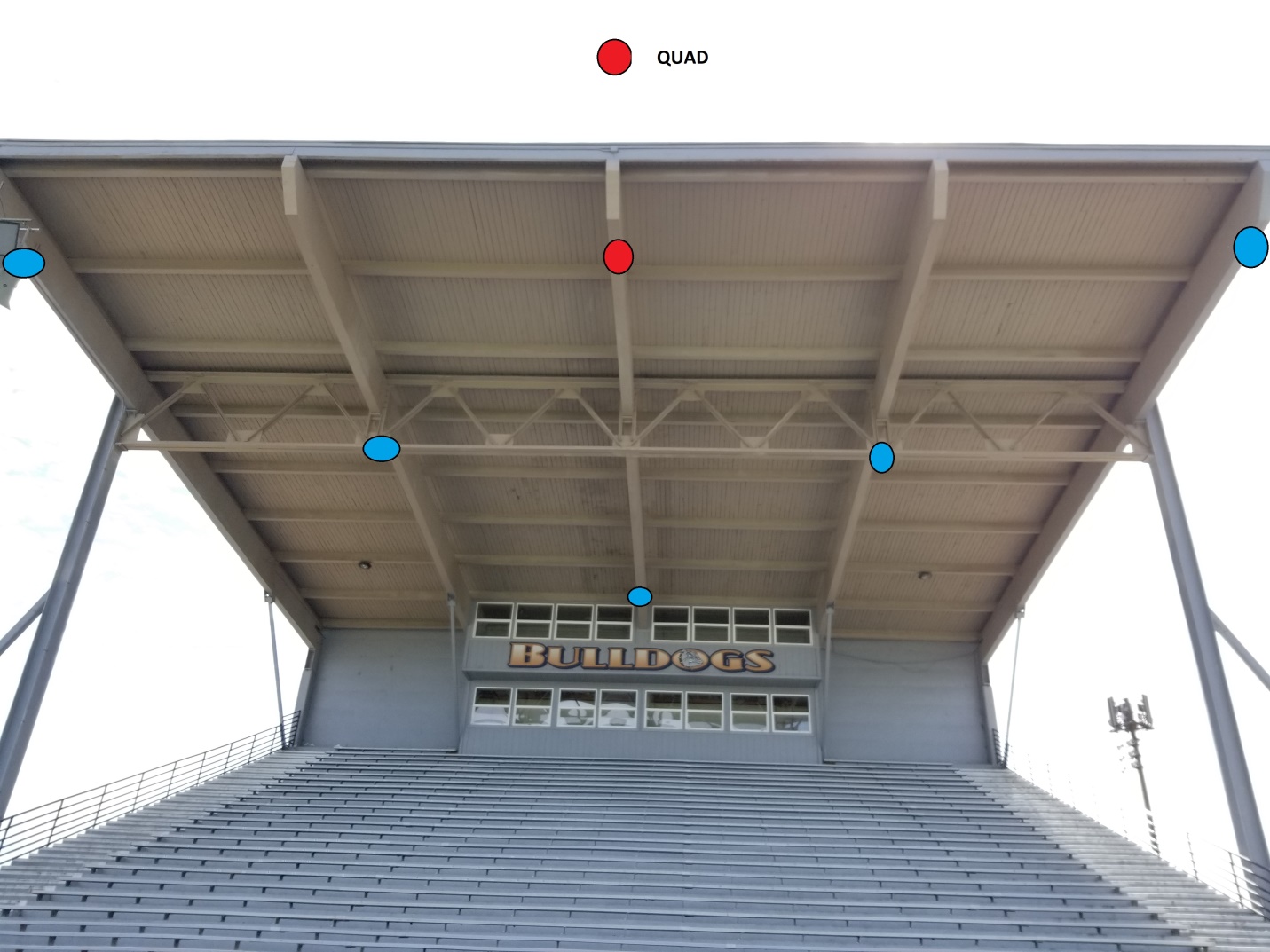 Cisco or wireless access points, or their equivalent – All components, parts, power supplies, licenses and/or service agreements for equipment to be fully functional will need to be provided.  Installation will be required for the Wireless Access Points.   Line ItemsPROPOSER INFORMATION AND CERTIFICATIONBy submitting a response, you certify that you are authorized to represent your company.Issue Date:January 12th, 2022Questions Due Before:February 2nd, 2022Responses Due:February 9th, 2022Company Name:Greater Albany Public Schools 8JBEN:Cat 1 Discount Rate:60%Cat 2 Discount Rate:60%Address:718 7TH AVE SWALBANY, OR 97321-2320Telephone:541-967-4501Contact Name:Rob SingletonAddress:718 7TH AVE SWALBANY, OR 97321-2320Telephone:541-917-3495Email:rob.singleton@albany.k12.or.usConfirm your understanding of the submission requirements.InitialConfirm your understanding of these requirements.InitialConfirm your understanding of the E-rate requirements.InitialConfirm your understanding of the Scoring Criteria.InitialConfirm your understanding of Disqualification Criteria.InitialConfirm your understanding of Award Process.Initial# Entity Address NIF 1 ALBANY OPTIONS701 19th Avenue SE ALBANY, OR 973222BUS GARAGE235 SE 13th Ave. Albany, OR 97322X3 CALAPOOIA MIDDLE SCHOOL830 24TH AVE SE ALBANY, OR 973214 CENTRAL ELEMENTARY SCHOOL336 9TH AVE SW ALBANY, OR 973215FAIRMOUNT NIF1005 SPRINGHILL DRIVE NW ALBANY, OR 973216FIR GROVE ELEMENTARY SCHOOL5355 NW SCENIC DRIVE ALBANY, OR 973217GAPS DISTRICT OFFICE718 7TH. AVENUE S.W. ALBANY, OR 97321X8GRAND PRAIRIE FACILITIES, FOOD SERVICE, AND TECHNOLOGY3610 GRAND PRAIRIE ROAD ALBANY, OR 97322X9 LAFAYETTE ELEMENTARY SCHOOL3122 MADISON ST SE ALBANY, OR 9732210LIBERTY ELEMENTARY SCHOOL2345 LIBERTY ST SW ALBANY, OR 9732111MEMORIAL MIDDLE SCHOOL1050 QUEEN AVE SW ALBANY, OR 9732112NORTH ALBANY ELEMENTARY SCHOOL815 NW THORNTON LAKE DR ALBANY, OR 9732113NORTH ALBANY MIDDLE SCHOOL1205 NW NORTH ALBANY RD ALBANY, OR 9732114OAK ELEMENTARY SCHOOL3610 OAK ST SE ALBANY, OR 9732115OAK GROVE ELEMENTARY SCHOOL1500 NW OAK GROVE DR ALBANY, OR 9732116PERIWINKLE ELEMENTARY SCHOOL2196 21ST AVE SE ALBANY, OR 9732217SOUTH ALBANY HIGH SCHOOL3705 COLUMBUS ST SE ALBANY, OR 9732218SOUTH SHORE ELEMENTARY SCHOOL910 BAIN ST SE ALBANY, OR 9732219SUNRISE ELEMENTARY SCHOOL730 19TH AVE SE ALBANY, OR 9732120TAKENA ELEMENTARY SCHOOL1210 12TH AVE SW ALBANY, OR 9732121TANGENT ELEMENTARY SCHOOL32100 OLD OAK DR TANGENT, OR 9738922TIMBER RIDGE SCHOOL373 BRANDIS STREET NE ALBANY, OR 9732223TRANSPORTATION CENTER2485 FERRY ST ALBANY, OR 97322X24WAVERLY ELEMENTARY SCHOOL425 COLUMBUS ST SE ALBANY, OR 9732225WEST ALBANY HIGH SCHOOL1130 QUEEN AVE SW ALBANY, OR 97321#ItemQuantity or CapacityUnit1AIR-AP1562D-B-K93Cisco Access Point, or it’s equivalent2CON-SNT-AIRAPI623Extended service agreement3AIR-AP1562I-B-K93Cisco Access Point, or it’s equivalent4CON-SNT-AIRAPBPI3Extended service agreement5SWAP1560-LOCAL-K96Software6EDU-LIC-CT5520-1A6Licensing 7CAT6a cable runs14 runsCabling8Initial installation, and configuration 1InstallationCompany Name:SPIN:Contact Name:Address:Telephone:Fax:Email:Signature:Date: